University of Rochester Medical CenterOFFICE FOR INCLUSION AND CULTURE DEVELOPMENTDIVERSITY SEMINAR SERIESWednesday, May 16, 2018 / 12:00–1:00pmNatapow Room- 1-(9545) A Common Understanding Strategies to Improve Health Literacy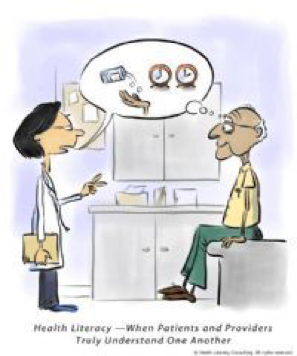 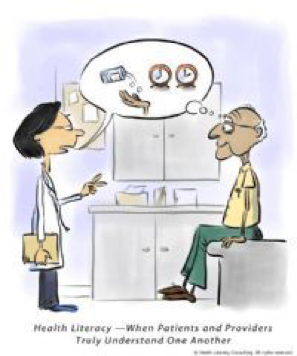 Presented by: Mark W. Nickels, MDProfessor of Clinical PsychiatryURMC Dept. of PsychiatryUniversity of Rochester Medical CenterKaren Liljequist, MLIS, AHIPInterim Director, Institute for Innovation Education: Miner Libraries 
University of Rochester Medical CenterThis workshop reviews how Low health literacy has significant impact on patient care.  A minority of patients have adequate health literacy, which can be influenced by stress, bias, cultural issues, literacy, numeracy and other factors. Understandable communication is crucial, and providers have an important role in this by using plain language and teach-back in dealings with all patients.     All faculty, fellows, residents, students and staff are welcome!A light lunch will be provided.Sponsor: URMC Office for Inclusion and Culture DevelopmentTo RSVP for this workshop, please email: Janice_Barnum@urmc.rochester.edu  You may direct any questions to the Office for Inclusion and Culture
Development at:  inclusion@urmc.rochester.eduACCREDITATIONThe University of Rochester School of Medicine and Dentistry is accredited by the Accreditation Council for Continuing Medical Education to provide continuing medical education for physicians.CERTIFICATIONThe University of Rochester School of Medicine and Dentistry designates this live educational activity for a maximum of 1 AMA PRA Category 1 Credit(s)TM. Physicians should claim only the credit commensurate with the extent of their participation in the activity.